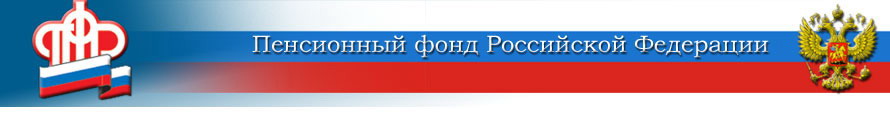 ГОСУДАРСТВЕННОЕ УЧРЕЖДЕНИЕ –ОТДЕЛЕНИЕ ПЕНСИОННОГО ФОНДА РОССИЙСКОЙ ФЕДЕРАЦИИПО ЯРОСЛАВСКОЙ ОБЛАСТИ        __________________________________________________________________       150049 г. Ярославль,     			                         пресс-служба  (4852) 59  01  96       проезд Ухтомского, д.5                                		                       факс       (4852) 59  02  82                                  					                  	            e-mail:    smi@086.pfr.ruСведения о транспорте инвалида	Отделение ПФР по Ярославской области напоминает, что 31 декабря 2020 года завершится переходный период, в течение которого инвалиду (его представителю) предоставляется возможность подачи заявления для размещения сведений о транспортном средстве, управляемом инвалидом, или транспортном средстве, перевозящем инвалида и (или) ребенка-инвалида, в федеральном реестре инвалидов, а также допускается применение знака «Инвалид» в порядке, установленном до 1 июля 2020 года.С 1 января 2021 года проверка наличия права на бесплатную парковку будет осуществляться только на основании сведений, размещенных в ФГИС ФРИ.	Подать заявление можно:- через «Личный кабинет» на портале «Федерального реестра инвалидов» (https://sfri.ru),- через «Личный кабинет» на портале Госуслуг (https://gosuslugi.ru),- через многофункциональный центр предоставления государственных и муниципальных услуг.Обращаем внимание, что заявление можно подать только на одно транспортное средство.При необходимости гражданин может изменить сведения о транспортном средстве, подав новое заявление, - актуальными будут считаться сведения, размещенные в ФРИ последними. Внесенные данные появятся в реестре уже через 15 минут. Это дает возможность занести в реестр даже номер такси, на котором инвалид осуществляет поездку по городу, чтобы автомобиль останавливался в местах для инвалидов без риска получить штраф.Очень важно! В клиентских службах Пенсионного фонда заявления для размещения сведений о транспортном средстве в ФГИС ФРИ не принимаются, но при необходимости специалисты помогут зарегистрироваться в Единой системе идентификации и аутентификации или восстановить заблокированную учетную запись, чтобы в дальнейшем инвалид (его представитель) мог подать заявление через электронные сервисы. Пресс-служба Отделения ПФР                                                                                                                    по  Ярославской  области 